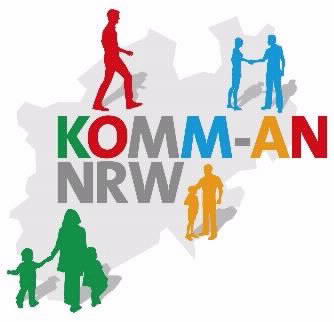 Anwesenheitsliste für den Baustein D2 Datum des Austauschtreffens: __________ Nachname  Vorname Unterschrift 